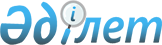 Об утверждении Положения о государственном учреждении "Управление информации и общественного развития Павлодарской области"Постановление акимата Павлодарской области от 11 апреля 2022 года № 94/1
      В соответствии с пунктом 2 статьи 40 Административного процедурно-процессуального кодекса Республики Казахстан, пунктом 2 статьи 27 Закона Республики Казахстан "О местном государственном управлении и самоуправлении в Республике Казахстан", статьей 124 Закона Республики Казахстан "О государственном имуществе", пунктом 3 статьи 65 Закона Республики Казахстан "О правовых актах", постановлением Правительства Республики Казахстан от 1 сентября 2021 года № 590 "О некоторых вопросах организации деятельности государственных органов и их структурных подразделений" акимат Павлодарской области ПОСТАНОВЛЯЕТ:
      1. Утвердить Положение о государственном учреждении "Управление информации и общественного развития Павлодарской области" согласно приложению 1 к настоящему постановлению.
      2. Отменить некоторые постановления акимата Павлодарской области согласно приложению 2 к настоящему постановлению.
      3. Государственному учреждению "Управление информации и общественного развития Павлодарской области" в установленном законодательством порядке обеспечить:
      направление настоящего постановления в республиканское государственное предприятие на праве хозяйственного ведения "Институт законодательства и правовой информации Республики Казахстан" для официального опубликования и включения в Эталонный контрольный банк нормативных правовых актов Республики Казахстан;
      размещение настоящего постановления на интернет-ресурсе акимата Павлодарской области;
      принятие иных необходимых мер вытекающих из настоящего постановления.
      4. Контроль за исполнением настоящего постановления возложить на заместителя акима области Курманову А.А.
      5. Настоящее постановление вводится в действие со дня его первого официального опубликования. Положение о государственном учреждении "Управление информации и общественного развития Павлодарской области" Глава 1. Общие положения
      1. Государственное учреждение "Управление информации и общественного развития Павлодарской области" является государственным органом Республики Казахстан, осуществляющим деятельность в сферах: информации, внутренней политики и общественного развития, государственной молодежной политики, государственной межэтнической и диаспоральной политики на территории Павлодарской области в пределах своей компетенции.
      2. Государственное учреждение "Управление информации и общественного развития Павлодарской области" ведомств не имеет.
      3. Государственное учреждение "Управление информации и общественного развития Павлодарской области" осуществляет свою деятельность в соответствии с Конституцией и законами Республики Казахстан, актами Президента и Правительства Республики Казахстан, иными нормативными правовыми актами, а также настоящим Положением.
      4. Государственное учреждение "Управление информации и общественного развития Павлодарской области" является юридическим лицом в организационно-правовой форме государственного учреждения, имеет печати с изображением Государственного Герба Республики Казахстан и штампы со своим наименованием на казахском и русском языках, бланки установленного образца, счета в органах казначейства в соответствии с законодательством Республики Казахстан. 
      5. Государственное учреждение "Управление информации и общественного развития Павлодарской области" вступает в гражданско-правовые отношения от собственного имени.
      6. Государственное учреждение "Управление информации и общественного развития Павлодарской области" имеет право выступать стороной гражданско-правовых отношений от имени государства, если оно уполномочено на это в соответствии с законодательством Республики Казахстан.
      7. Государственное учреждение "Управление информации и общественного развития Павлодарской области" по вопросам своей компетенции в установленном законодательством порядке принимает решения, оформляемые приказами руководителя управления информации и общественного развития и другими актами, предусмотренными законодательством Республики Казахстан.
      8. Структура и лимит штатной численности государственного учреждения "Управление информации и общественного развития Павлодарской области" утверждаются в соответствии с законодательством Республики Казахстан.
      9. Местонахождение юридического лица: Республика Казахстан, Павлодарская область, 140000, город Павлодар, ул. Каирбаева, 32. 
      10. Режим работы государственного учреждения "Управление информации и общественного развития Павлодарской области": понедельник-пятница с 9.00 до 18.30 часов, обеденный перерыв с 13.00 до 14.30 часов, выходные дни: суббота-воскресенье.
      11. Настоящее положение является учредительным документом государственного учреждения "Управление информации и общественного развития Павлодарской области"
      12. Учредителем государственного учреждения "Управление информации и общественного развития Павлодарской области" является государство в лице акимата Павлодарской области.
      13. Финансирование деятельности государственного учреждения "Управление информации и общественного развития Павлодарской области" осуществляется из областного бюджета.
      14. Государственному учреждению "Управление информации и общественного развития Павлодарской области" запрещается вступать в договорные отношения с субъектами предпринимательства на предмет выполнения обязанностей, являющихся полномочиями государственного учреждения "Управление информации и общественного развития Павлодарской области". Если государственному учреждению "Управление информации и общественного развития Павлодарской области" законодательными актами предоставлено право осуществлять приносящую доходы деятельность, то полученные доходы направляются в государственный бюджет, если иное не установлено законодательством Республики Казахстан. Глава 2. Задачи и полномочия государственного органа
      15. Задачи: 
      1) взаимодействие с государственными органами Павлодарской области по обеспечению общественно-политической стабильности, демократизации общественных процессов и консолидации общества, мониторинг и анализ исполнения законодательных и иных нормативных правовых актов в сфере информации и общественного развития, молодежной политики, участие в формировании и реализации государственной политики в сфере межэтнических отношений, диаспоральной политики, взаимодействия с соотечественниками, осуществление межотраслевой координации в сферах деятельности, отнесенных к компетенции Управления;
      2) развитие областной инфраструктуры поддержки и взаимодействия с общественными и этнокультурными объединениями, политическими партиями, общественно-политическими организациями, профессиональными союзами, средствами массовой информации, представителями общественности и другими неправительственными организациями;
      3) содействие развитию системы подготовки, переподготовки и повышения квалификации кадров сферы информации и общественного развития;
      4) разработка приоритетов в сфере информации и общественного развития Павлодарской области;
      5) мониторинг исполнения хода реализации внутренней политики государства, а также актов и поручений Президента, Правительства Республики Казахстан, актов акимата и акима Павлодарской области по вопросам, относящимся к компетенции государственного учреждения "Управление информации и общественного развития Павлодарской области";
      6) участие в укреплении демократических институтов общества, пропаганде основных приоритетов Стратегии развития Казахстана до 2050 года;
      7) выработка концептуальных основ и практических рекомендаций в вопросах информации и общественного развития, а также предложений по консолидации общества на основе формирования гражданской идентичности, долгосрочных приоритетов развития Казахстана;
      8) формирование и размещение государственного заказа по проведению государственной информационной политики на областном уровне, обеспечение контроля за его осуществлением;
      9) проведение социологических и политологических исследований, направленных на прогнозирование общественно-политической ситуации в Павлодарской области;
      10) защита прав и законных интересов молодежи;
      11) вовлечение молодежи в социально-экономическую и общественно-политическую жизнь страны;
      12) создание условий для реализации государственных программ, касающихся вопросов молодежной политики;
      13) воспитание гражданственности и укрепление чувства казахстанского патриотизма, любви к своей Родине – Республике Казахстан, уважения к государственным символам страны, к ее истории, культуре и народным традициям, нетерпимости к любым антиконституционным и антиобщественным проявлениям;
      14) осуществление иных задач, возложенных на государственное учреждение "Управление информации и общественного развития Павлодарской области" в порядке, установленном законодательством Республики Казахстан.
      16. Полномочия:
      1) права:
      вносить акиму Павлодарской области на рассмотрение предложения по совершенствованию организации деятельности исполнительных органов, финансируемых из областного бюджета, в сфере информации и общественного развития, осуществлять подготовку информационно-аналитических и иных материалов по вопросам, относящимся к ведению государственного учреждения "Управление информации и общественного развития Павлодарской области"; 
      запрашивать и получать в установленном порядке по согласованию с государственными органами, должностными лицами, организациями и гражданами информацию по вопросам, связанным с исполнением задач, поставленных перед Управлением информации и общественного развития;
      привлекать к работе специалистов других исполнительных органов, финансируемых из местных бюджетов, по согласованию с их руководителями;
      2) обязанности:
      участвовать в пределах своей компетенции в мероприятиях, проводимых центральными государственными и местными исполнительными органами;
      представлять интересы акима, акимата области во всех судебных, государственных органах и иных организациях;
      составлять протоколы об административном правонарушении за не предоставление или предоставление неверных, неполных сведений в Базу данных неправительственных организаций Министерства информации и общественного развития Республики Казахстан на основании Кодекса Республики Казахстан "Об административных правонарушениях";
      заключать договоры, соглашения в пределах своей компетенции;
      осуществлять иные права и обязанности, предусмотренные законодательством Республики Казахстан.
      17. Функции:
      1) организация исполнения актов Президента и Правительства Республики Казахстан, поручений Администрации Президента Республики Казахстан, актов акимата и акима Павлодарской области;
      2) подготовка проектов актов акимата и акима Павлодарской области по вопросам, входящим в компетенцию Управления информации и общественного развития;
      3) реализация государственной информационной политики через региональные средства массовой информации;
      4) формирование, размещение и контроль осуществления государственного заказа по проведению государственной информационной политики на региональном уровне в порядке, установленном законодательством Республики Казахстан;
      5) участие в разработке и реализации концепций, программ, определяющих государственную политику во внутриполитической сфере, в вопросах межэтнических и межконфессиональных отношений, обеспечения и соблюдения прав и свобод человека в Республике Казахстан, реализация документов Системы государственного планирования в Республике Казахстан по вопросам, входящим в компетенцию Управления;
      6) формирование, накопление, обобщение сведений о неправительственных организациях области и предоставление отчета в уполномоченный орган; 
      7) осуществление взаимосвязей с политическими партиями, этнокультурными, неправительственными и иными общественными организациями;
      8) осуществление прав владения и пользования долями участия в товариществах с ограниченной ответственностью, полномочий субъекта права государственных и юридических лиц, в случаях, предусмотренных актами акимата и акима области, иными нормативными правовыми актами, в том числе принятие решений в отношении них аналогично компетенции уполномоченных органов соответствующей отрасли;
      9) принятие мер по формированию антикоррупционной культуры в обществе;
      10) реализация государственной молодежной политики;
      11) обеспечение проведения мониторинга и оценки потребностей молодежи для выявления и решения актуальных проблем, повышения эффективности реализации государственной молодежной политики; 
      12) обеспечение реализации политики занятости и трудоустройства молодежи, организация мониторинга рынка труда и практики трудоустройства молодых специалистов; 
      13) содействие развитию волонтерской деятельности молодежи и молодежного самоуправления; 
      14) создание молодежных ресурсных центров, обеспечение и координирование их деятельности;
      15) обеспечение проведения регионального форума молодежи; 
      16) принятие мер по укреплению казахстанского патриотизма и межэтнической толерантности; 
      17) проведение разъяснительной работы на местном уровне по вопросам, относящимся к компетенции Управления;
      18) осуществление функции заказчика и организатора конкурсов в процессе проведения государственных закупок товаров, работ и услуг, осуществление контроля за целевым и эффективным расходованием средств, выделенных на эти цели;
      19) осуществление контроля за использованием (установлением, размещением) государственных символов Республики Казахстан на территории Павлодарской области;
      20) осуществление формирования, реализации, мониторинга и оценки результатов государственного социального заказа;
      21) создание советов по взаимодействию и сотрудничеству с неправительственными организациями;
      22) предоставление информации по реализации государственного социального заказа в уполномоченный орган;
      23) изучение и анализ процессов в сфере межэтнических отношений, обеспечение и контроль за качественным проведением исследований по вопросам реализации государственной политики в сфере межэтнических отношений;
      24) выработка предложений по совершенствованию проведения мониторинга, анализа и социологических исследований в рамках компетенции Управления;
      25) взаимодействие с Ассамблеей народа Казахстана Павлодарской области, центральными государственными, местными исполнительными органами и иными организациями по вопросам, относящимся к компетенции Управления;
      26) проведение совместных региональных мероприятий, акций и конкурсов, направленных на укрепление межэтнического согласия, оказание консультативной помощи местным исполнительным органам городов и районов области в сфере межэтнических отношений;
      27) осуществление взаимодействия и сотрудничества с этнокультурными объединениями и иными общественными организациями по укреплению межэтнического согласия и толерантности;
      28) мониторинг и анализ положения соотечественников, прибывших и проживающих в области этнических казахов;
      29) выработка предложений по совершенствованию механизмов поддержки соотечественников, прибывших и проживающих в области;
      30) обеспечение деятельности председателя и Совета Ассамблеи народа Казахстана Павлодарской области;
      31) на регулярной основе осуществление сбора и ежеквартального предоставления в Аппарат Ассамблеи народа Казахстана информации о состоянии и перспективах укрепления общественного согласия и общенационального единства в регионе;
      32) организация взаимодействия этнокультурных и иных общественных объединений с местными исполнительными органами и органами местного самоуправления по вопросам реализации государственной политики по обеспечению общественного согласия и общенационального единства в регионе;
      33) разработка методики определения стоимости услуг, закупаемых для проведения государственной информационной политики в средствах массовой информации на региональном уровне;
      34) ведение документации и учета по вопросам присвоения Звания "Почетный гражданин области", изготовления, оформления и хранения удостоверений и нагрудных знаков, книги Почета области (города, района) осуществляется государственным органом в сфере внутренней политики. Финансирование затрат на изготовление книги Почета области;
      35) осуществление иных функций, предусмотренных законодательством Республики Казахстан. Глава 3. Статус, полномочия первого руководителя государственного органа
      18. Руководство государственного учреждения "Управление информации и общественного развития Павлодарской области" осуществляется первым руководителем, который несет персональную ответственность за выполнение задач, возложенных на Управление информации и общественного развития и осуществление им своих полномочий.
      19. Первый руководитель государственного учреждения "Управление информации и общественного развития Павлодарской области" назначается на должность и освобождается от должности в соответствии с законодательством Республики Казахстан.
      20. Первый руководитель государственного учреждения "Управление информации и общественного развития Павлодарской области" имеет заместителей, которые назначаются на должности и освобождаются от должностей в соответствии с законодательством Республики Казахстан.
      21. Полномочия первого руководителя государственного учреждения "Управление информации и общественного развития Павлодарской области":
      1) определяет функции и полномочия работников структурных подразделений государственного учреждения "Управление информации и общественного развития Павлодарской области";
      2) назначает на должности и освобождает от должностей работников государственного учреждения "Управление информации и общественного развития Павлодарской области" в соответствии с законодательством Республики Казахстан;
      3) осуществляет в порядке, установленном законодательством Республики Казахстан, поощрение работников государственного учреждения "Управление информации и общественного развития Павлодарской области", оказание материальной помощи, наложение на них дисциплинарных взысканий;
      4) издает приказы и дает указания по вопросам, входящим в его компетенцию, обязательные для выполнения всеми работниками государственного учреждения "Управление информации и общественного развития Павлодарской области";
      5) представляет государственное учреждение "Управление информации и общественного развития Павлодарской области" во всех государственных органах и иных организациях независимо от форм собственности в соответствии с действующим законодательством Республики Казахстан;
      6) обеспечивает разработку структуры государственного учреждения "Управление информации и общественного развития Павлодарской области";
      7) утверждает перспективные и текущие планы работы государственного учреждения "Управление информации и общественного развития Павлодарской области";
      8) подписывает служебную документацию в пределах своей компетенции;
      9) противодействует коррупции и несет за это персональную ответственность.
      Исполнение полномочий первого руководителя государственного учреждения "Управление информации и общественного развития Павлодарской области" в период его отсутствия осуществляется лицом, его замещающим в соответствии с действующим законодательством.
      22. Первый руководитель определяет полномочия своих заместителей в соответствии с действующим законодательством.
      23. Государственное учреждение "Управление информации и общественного развития Павлодарской области" коллегиальных органов не имеет. 
      24. Взаимоотношения между государственным учреждением "Управление информации и общественного развития Павлодарской области" и местным исполнительным органом регулируются действующим законодательством Республики Казахстан.
      25. Взаимоотношения между государственным учреждением "Управление информации и общественного развития Павлодарской области" и уполномоченным органом соответствующей отрасли регулируются действующим законодательством Республики Казахстан.
      26. Взаимоотношения между администрацией государственного учреждения "Управление информации и общественного развития Павлодарской области" и трудовым коллективом определяются в соответствии с законодательством о государственной службе, Трудовым кодексом Республики Казахстан и коллективным договором. Глава 4. Имущество государственного органа
      27. Государственное учреждение "Управление информации и общественного развития Павлодарской области" может иметь на праве оперативного управления обособленное имущество в случаях, предусмотренных законодательством.
      Имущество государственного учреждения "Управление информации и общественного развития Павлодарской области" формируется за счет имущества, переданного ему собственником, а также имущества (включая денежные доходы), приобретенного в результате собственной деятельности, и иных источников, не запрещенных законодательством Республики Казахстан. 
      28. Имущество, закрепленное за государственным учреждением "Управление информации и общественного развития Павлодарской области", относится к коммунальной собственности.
      29. Государственное учреждение "Управление информации и общественного развития Павлодарской области" не вправе самостоятельно отчуждать или иным способом распоряжаться закрепленным за ним имуществом и имуществом, приобретенным за счет средств, выданных ему по плану финансирования, если иное не установлено законодательством. Глава 5. Реорганизация и упразднение государственного органа
      30. Реорганизация и упразднение государственного учреждения "Управление информации и общественного развития Павлодарской области" осуществляются в соответствии с законодательством Республики Казахстан.
      Перечень организаций, находящихся в ведении государственного учреждения "Управление информации и общественного развития Павлодарской области": 
      коммунальное государственное учреждение "Центр развития молодежных инициатив" (ЦРМИ);
      товарищество с ограниченной ответственностью "Ертіс Медиа";
      коммунальное государственное учреждение "Қоғамдық келісім". Перечень постановлений акимата Павлодарской области, подлежащих к отмене
      1. Постановление акимата Павлодарской области от 16 июля 2019 года № 217/2 "Об утверждении Положения о государственном учреждении "Управление информации и общественного развития Павлодарской области".
      2. Постановление акимата Павлодарской области от 21 сентября 2020 года № 197/4 "О внесении изменения в постановление акимата Павлодарской области от 16 июля 2019 года № 217/2 "Об утверждении Положения о государственном учреждении "Управление информации и общественного развития Павлодарской области".
      3. Постановление акимата Павлодарской области от 12 января 2021 года № 11/1 "О внесении изменения в постановление акимата Павлодарской области от 16 июля 2019 года № 217/2 "Об утверждении Положения о государственном учреждении "Управление информации и общественного развития Павлодарской области".
      4. Постановление акимата Павлодарской области 6 августа 2021 года № 201/7 "О внесении изменения в постановление акимата Павлодарской области от 16 июля 2019 года № 217/2 "Об утверждении Положения о государственном учреждении "Управление информации и общественного развития Павлодарской области".
					© 2012. РГП на ПХВ «Институт законодательства и правовой информации Республики Казахстан» Министерства юстиции Республики Казахстан
				
      Аким области 

А. Скаков
Утверждено
Приложение 1
постановлением акимата
Павлодарской области
от "____" __________ 2022 года
№ ____Приложение 2 
к постановлению акимата 
Павлодарской области 
от "____" __________ 2022 года 
№ ____